ATIVIDADE DE INGLÊS - 3º ANOCatanduvas, May 10th 2021Today is Monday A birthday party – Festa de aniversárioOuça novamente os diálogos trabalhados na aula anterior e repita as frases. Observe e leia o diálogo abaixo. Ouça o áudio e repita as frases para praticar a pronúncia.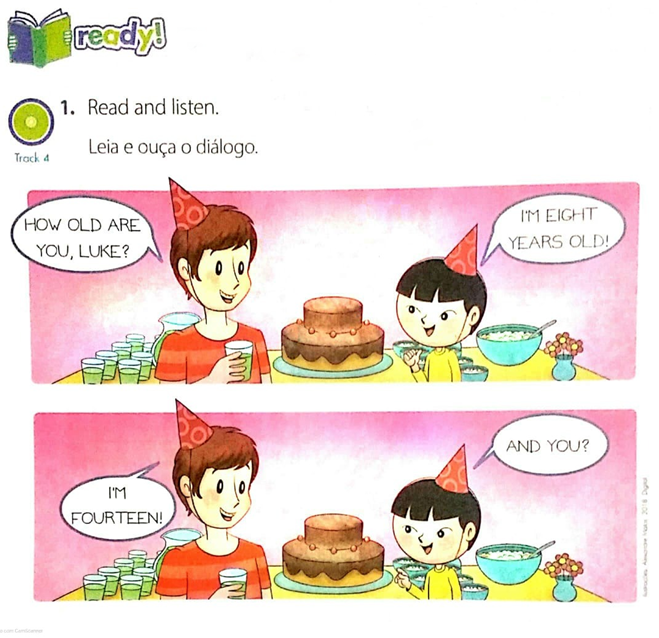 Agora, vamos relembrar os números de 1 a 10. Leia e pratique a escrita copiando em seu caderno.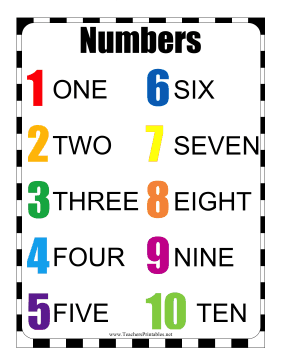 Leia, ouça e repita os números de 11 a 20. Pratique a escrita copiando em seu caderno.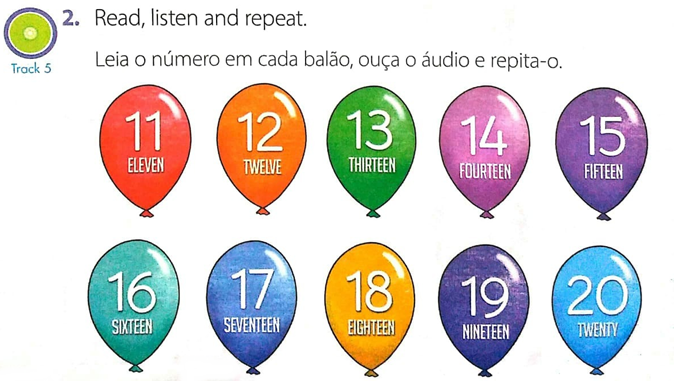 Ouça e cante a música Contagem de 1 a 20 em Inglês:https://www.youtube.com/watch?v=D0Ajq682yrARECADOS IMPORTANTES:Os áudios para a realização das atividades são enviados no grupo do WhatsApp.Cole as atividades no caderno de Inglês na ordem correta. Observe a data que está no início.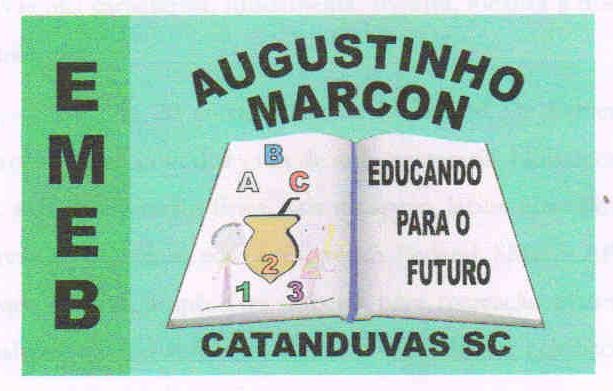 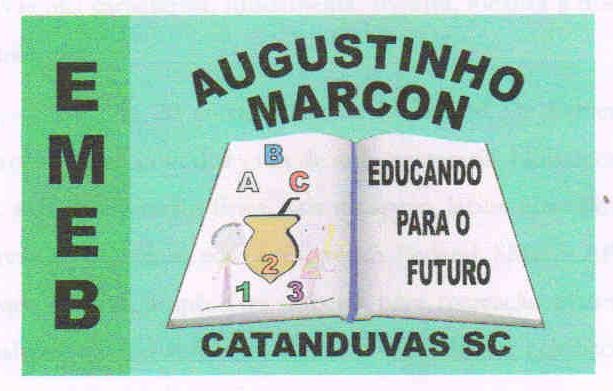 Escola Municipal de Educação Básica Augustinho Marcon. Catanduvas, maio de 2021.Diretora: Tatiana Bittencourt Menegat.Assessora Técnica Pedagógica: Maristela Apª. Borella Baraúna. Assessora Técnica Administrativa: Margarete Petter Dutra.Professora: Jaqueline Demartini. Aluno:........................................................Disciplina: Inglês